                                                                   п. Березовка   «23» августа 2022      				   № 21-8О внесении изменений в Решение Березовского поселкового Совета депутатов от 13.12.2016 № 17-6 «Об утверждении Порядка предоставления муниципальных гарантий поселка Березовка»В соответствии с пунктом 4 статьи 117 Бюджетного кодекса Российской Федерации (в редакции Федерального Закона от 26.03.2022 № 65-ФЗ), руководствуясь Уставом городского поселения – поселок БерезовкаРЕШИЛ:1. Внести в Решение Березовского поселкового Совета депутатов от 13.12.2016 № 17-6 «Об утверждении Порядка предоставления муниципальных гарантий поселка Березовка» следующие изменения:1.1 в приложении к Решению первый абзац пункта 9 изложить в новой редакции: «Обязательства, вытекающие из муниципальной гарантии, включаются в состав муниципального долга в сумме фактически имеющихся у принципала обязательств, обеспеченных муниципальной гарантией, но не более суммы муниципальной гарантии» 2. Контроль над  исполнением настоящего Решения возложить на  постоянную  комиссию по бюджету, экономическому развитию и муниципальной собственности.3. Настоящее Решение вступает в силу со следующего дня после официального опубликования в районной газете «Пригород» и подлежит размещению на официальном сайте Администрации поселка Березовка Березовского района Красноярского края www.pgt-berezovka.ru.И.о. Главы поселка Березовка                                                 Председатель Березовского                                                                                                    Поселкового Совета депутатов_____________А.А.Кузнецов                                                  _______________С.С.Свиридов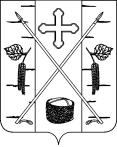 БЕРЕЗОВСКИЙ ПОСЕЛКОВЫЙ СОВЕТ ДЕПУТАТОВРЕШЕНИЕ